Name:Press  to erase.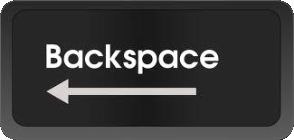 Firsssssssssssssssssssssst SecccccccccccondThirrrrrrrrrrrrrrrrrrrrrrrrrrrrrdFouuuuuuuuuuuuuurthFifffffffffffffffffffffffffffffthSixxxxxxxxxxxxxxxxxxxthSeveeeeeeeeeeeenthEighhhhhhhhhhhhhhthNintttttttttttttttttttttttttthTennnnnnnnnnnnnnnthElllllllllllllllllllllllllllllllllllleventh